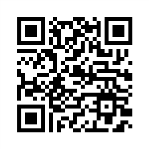 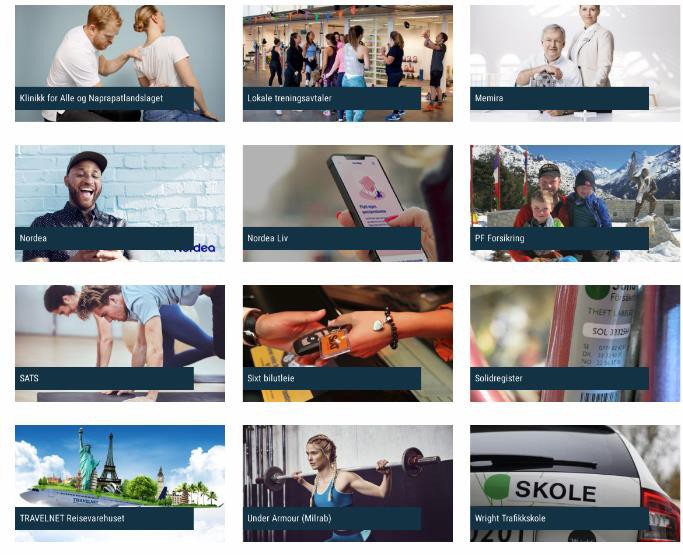 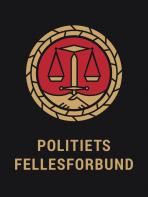 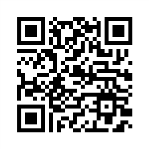 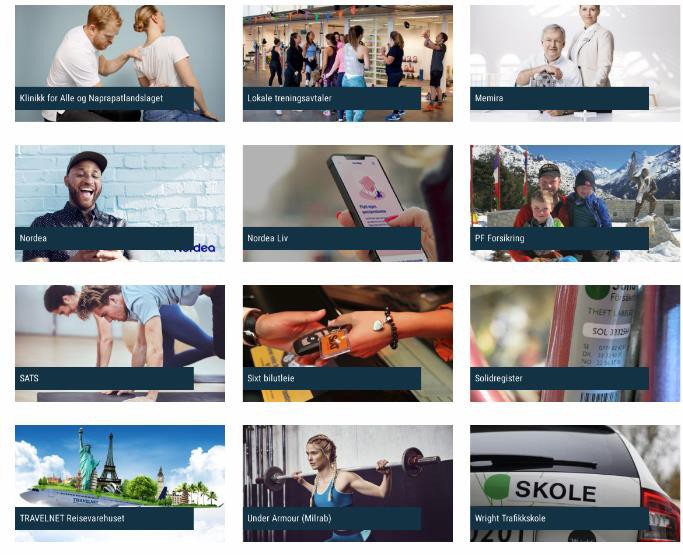 BLI EN AV OSS!Alle førstegangsmedlemmer i Politiets Fellesforbund får halv pris på medlemskontingenten (sentralt og lokalt) det første året. I tillegg har du anledning til å prøve ut gratis innboforsikring, reiseforsikring og helseforsikring uten egenerklæring i 6 mnd.Alt dette har du inkludert i medlemskapet:Økonomisk støtte til juridisk bistandFagbladet Politiforum,Som medlem i Politiets Fellesforbund får du Norges største og eneste uavhengige politimagasin i postkassen hver måned, med i alt 6 utgaver per år. Fagbladet er fylt med stillingsannonser, medlemstilbud, samt nyttig og engasjerende stoff om og for politietaten.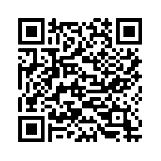 ForsikringsordningerPolitiets Fellesforbund har et omfattende tilbud på forsikringer. Når du melder deg inn hos oss, blir du automatisk med i en rimelig og god forsikringsordning. Den inneholder blant annet dekning ved ulykke, død, uførhet, kritisk sykdom, ID-tyveri og websafe tyveri. Vi tilbyr gode frivillige kollektive forsikringer til lave priser, samt private skadeforsikringer.Medlemstilbud pf.noPolitiets Fellesforbund jobber for å gi deg gode og varierte medlemstilbud. Samarbeidspartnere tilbyr treningsavtaler, forsikringsavtaler og mye mer. Se oversikt over medlemsfordeler på pf.no.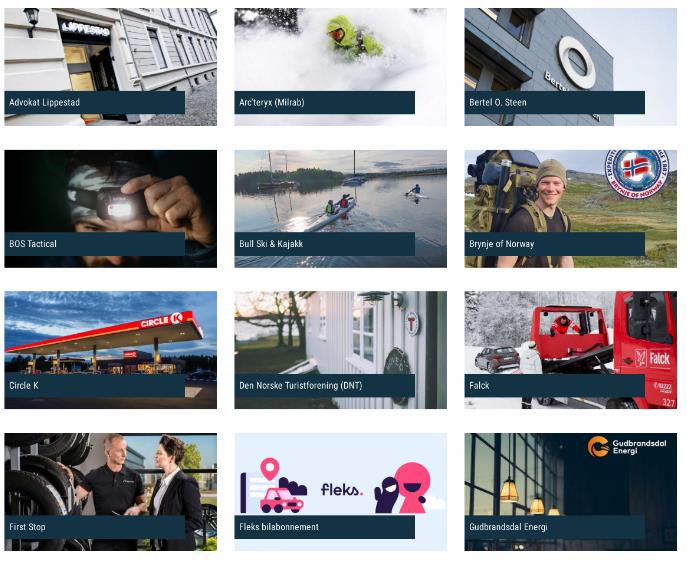 Hva koster et medlemskap i Politiets Fellesforbund (se også pf.no):0,9 prosent av den pensjonsgivende inntekten din til forbundet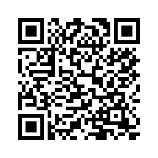 En viss sum til lokallaget ditt. Summen varierer fra lokallag til lokallag.0,2 prosent av den pensjonsgivende inntekten din til forbundets streikefondLiv- og ulykkesforsikring på 242 kroner per måned.Velkommen som medlem av Politiets Fellesforbund!Sterkt felleskap, trygghet for alle